Publicado en Barcelona el 20/04/2016 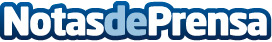 Alternativas a la cirugía para una hernia discalSi se sufre algún tipo de patología de carácter neuroquirúrgico, existen alternativas punteras a la cirugía para el tratamiento de la hernica discal, ya sea cervical o lumbar. El Instituto Clavel de la Columna, en Barcelona, pone a la disposición de los afectados al mejor cirujano especialista de España en este campo. Ya han realizado múltiples cirugías no invasivas con resultados exitosos para este tipo de afecciones.Datos de contacto:Instituto Clavel de la Columna932 554 083Nota de prensa publicada en: https://www.notasdeprensa.es/alternativas-a-la-cirugia-para-una-hernia_1 Categorias: Medicina Medicina alternativa http://www.notasdeprensa.es